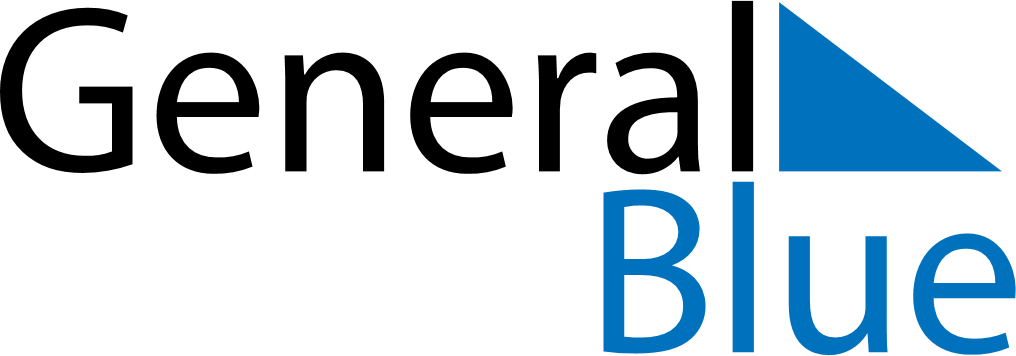 April 2030April 2030April 2030April 2030April 2030April 2030Burkina FasoBurkina FasoBurkina FasoBurkina FasoBurkina FasoBurkina FasoSundayMondayTuesdayWednesdayThursdayFridaySaturday12345678910111213Feast of the Sacrifice (Eid al-Adha)1415161718192021222324252627Easter SundayEaster Monday282930NOTES